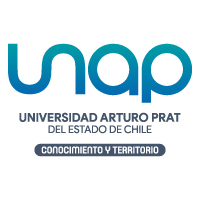 SOLICITUD DE INCORPORACION SOCIO                                SERVICIO BIENESTAR DEL PERSONALUNIVERSIDAD ARTURO PRATDATOS DEL SOLICITANTE APELLIDO PATERNO			APELLIDO MATERNO		       NOMBRES 			     RUT DOMICILIO			                                           CIUDAD                                                                              FONO	   FECHA DE NACIMIENTO                                                                                                 CORREO ELECTRÓNICO INSTITUTO PREVISIÓN PARA LA SALUD			INSTITUTO PREVISIÓN PARA FONDO PENSIONES              CARGO 						 		        TIPO DE JORNADASEDE/CENTRO/ CASA CENTRAL 		FACULTAD/ DIRECCIÓN/UNIDAD QUE PERTENECE	 ANEXOINDIVIDUALIZACIÓN DE CARGAS FAMILIARES ACREDITADAS EN LA UNIVERSIDAD,                    (DIRECCIÓN DE GESTIÓN DE PERSONAS).Apellido paterno	Apellido Materno		Nombres		RUT	            Fecha de NacimientoAutorizo al Servicio de Bienestar del personal de la Universidad Arturo Prat, para deducir de mis remuneraciones el 1,5 % de mi renta imponible correspondiente al aporte mensual en calidad de socio y los compromisos que adquiera con el Servicio, además del 4% de mi renta imponible por única vez  como cuota de incorporación.            FIRMA DEL INTERESADO                                          (CODEUDORES AL REVERSO)                                                                      CODEUDORESLos funcionarios, socios del Servicio de Bienestar del Personal, con un año o más de antigüedad en el Servicio, identificados a continuación, se constituyen con su firma, en codeudores solidarios del funcionario socio del Bienestar individualizado en la sección precedente, ante la eventualidad de que éste no pueda responder por los compromisos contraídos con el Servicio de Bienestar del Personal por razones de renuncias, suspensión, fallecimientos u otras causas.DATOS CODEUDOR N°1APELLIDO PATERNO			APELLIDO MATERNO		       NOMBRES 			     RUT DOMICILIO			                                           CIUDAD                                                                              FONO	 CARGO							TIPO DE JORNADASEDE                                                                     FACULTAD/ DIRECCION/UNIDAD QUE PERTENECE	      ANEXO  _____________________________FIRMA DE CODEUDOR N°1DATOS CODEUDOR N°2APELLIDO PATERNO			APELLIDO MATERNO		       NOMBRES 			     RUT DOMICILIO			                                           CIUDAD                                                                              FONO	 CARGO							TIPO DE JORNADASEDE                                                                     FACULTAD/ DIRECCION/UNIDAD QUE PERTENECE	      ANEXO  _____________________________FIRMA DE CODEUDOR N°2